6th Class Week Beginning June 8th Suggested LearningInstead of your usual spellings this week, try some of the games on this website: https://www.spellingcity.com/spelling-games-vocabulary-games.html?listId=7550387#activities/20A Million DreamsSong with lyrics: https://www.youtube.com/watch?v=-rxgAh1bnHUI close my eyes and I can see
The world that's waiting up for me
That I call my own
Through the dark, through the door
Through where no one's been before
But it feels like homeThey can say, they can say it all sounds crazy
They can say, they can say I've lost my mind
I don't care, I don't care, so call me crazy
We can live in a world that we design'Cause every night I lie in bed
The brightest colors fill my head
A million dreams are keeping me awake
I think of what the world could be
A vision of the one I see
A million dreams is all it's gonna take
A million dreams for the world we're gonna makeThere's a house we can build
Every room inside is filled
With things from far away
The special things I compile
Each one there to make you smile
On a rainy dayThey can say, they can say it all sounds crazy
They can say, they can say we've lost our minds
I don't care, I don't care if they call us crazy
Runaway to a world that we designEvery night I lie in bed
The brightest colors fill my head
A million dreams are keeping me awake
I think of what the world could be
A vision of the one I see
A million dreams is all it's gonna take
A million dreams for the world we're gonna makeHowever big, however small
Let me be part of it all
Share your dreams with me
You may be right, you may be wrong
But say that you'll bring me along
To the world you see
To the world I close my eyes to see
I close my eyes to seeEvery night I lie in bed
The brightest colors fill my head
A million dreams are keeping me awake
A million dreams, a million dreams
I think of what the world could be
A vision of the one I see
A million dreams is all it's gonna take
A million dreams for the world we're gonna makeFor the world we're gonna make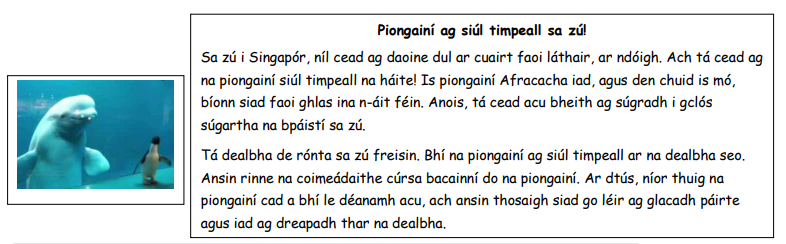 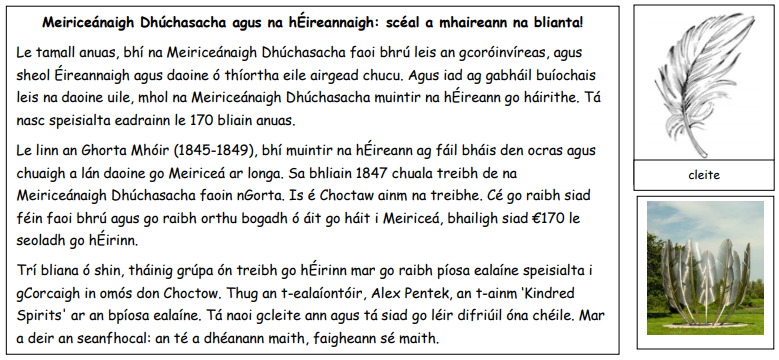 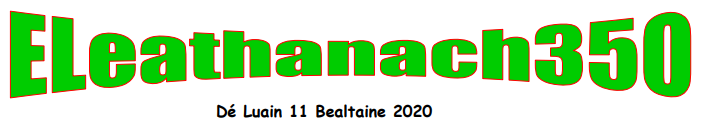 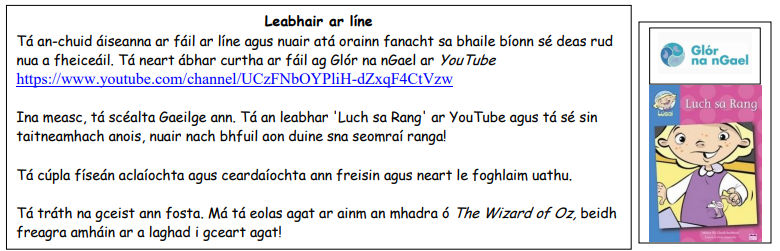 Zoom 6th Class 10am – Before this session please make sure you’ve done these things: Think of a symbol & memory for video Listen to Million Dreams & revise the words Practised your reading / prayerTopic: 6th Class ZoomTime: Jun 9, 2020 10:00 AM LondonJoin Zoom Meetinghttps://us04web.zoom.us/j/79721038576?pwd=NXRiNFowY0V6eElhb1VKOHh6K2RrQT09Meeting ID: 797 2103 8576,   Password: stmarysMonday June 8th Tuesday WednesdayThursdayFridayMathsMaths – The final main chapter left is Chance. There’s lots of explaining and talking to do in this chapter. Read through it and try to understand as much as you can. Most of this content you’ve covered in the Mental Maths book anyway, so it’s not too importantIf you find the Puzzles chapters too confusing, do the Look Back chapter starting on p.139 instead. Maths – The final main chapter left is Chance. There’s lots of explaining and talking to do in this chapter. Read through it and try to understand as much as you can. Most of this content you’ve covered in the Mental Maths book anyway, so it’s not too importantIf you find the Puzzles chapters too confusing, do the Look Back chapter starting on p.139 instead. Maths – The final main chapter left is Chance. There’s lots of explaining and talking to do in this chapter. Read through it and try to understand as much as you can. Most of this content you’ve covered in the Mental Maths book anyway, so it’s not too importantIf you find the Puzzles chapters too confusing, do the Look Back chapter starting on p.139 instead. Maths – The final main chapter left is Chance. There’s lots of explaining and talking to do in this chapter. Read through it and try to understand as much as you can. Most of this content you’ve covered in the Mental Maths book anyway, so it’s not too importantIf you find the Puzzles chapters too confusing, do the Look Back chapter starting on p.139 instead. Maths – The final main chapter left is Chance. There’s lots of explaining and talking to do in this chapter. Read through it and try to understand as much as you can. Most of this content you’ve covered in the Mental Maths book anyway, so it’s not too importantIf you find the Puzzles chapters too confusing, do the Look Back chapter starting on p.139 instead. MathsMental Maths Wk 34MondayMathemagic6th  Ch 40 ChanceMental Maths Wk 34 TuesdayMathemagic6th Finish Chance Mental Maths Wk 34 WednesdayMathemagic6th Ch 43 PuzzlesMental Maths Wk 34 ThursdayMathemagic6th Ch 44 PuzzlesMM Wk 34 Friday ReviewMathemagic6th finish Puzzles / Look back chaptersEnglishRead for at least 20 – 30 minutesWrite about your weekend in the form of a recount. Choose 3 – 4 main things to write about (even if they’re not very interesting) Have separate paragraphs for each section.Read for at least 20 – 30 minutesAWW p.87 Do activity B in your copy. Draft the punctuation in the book first and try not to have any mistakes in your copy.Read for at least 20 – 30 minutesAWW Read p.88 & 89 about Tom CreanDo Activity A writing the answer only, and full sentences for activity BRead for at least 20 – 30 minutesWrite a Diary Entry as if you are Tom Crean for Q1 on Think & Talk p.89 (6 – 8 sentences)Then do Q4 describing an expedition you’d like to go on. Read for at least 20 – 30 minutesAWW p.90 Homophones activity (words which sound the same but are spelled differently)Adjectives Activities A & CIrish As explained last week, most Irish now is through Duo Lingo or the TV programmes, but I’ve also added a Newsletter below for you to do some reading and learn new vocabulary. Have a look at the ELeathanach below - read and translate a paragraph or two each day.As explained last week, most Irish now is through Duo Lingo or the TV programmes, but I’ve also added a Newsletter below for you to do some reading and learn new vocabulary. Have a look at the ELeathanach below - read and translate a paragraph or two each day.As explained last week, most Irish now is through Duo Lingo or the TV programmes, but I’ve also added a Newsletter below for you to do some reading and learn new vocabulary. Have a look at the ELeathanach below - read and translate a paragraph or two each day.As explained last week, most Irish now is through Duo Lingo or the TV programmes, but I’ve also added a Newsletter below for you to do some reading and learn new vocabulary. Have a look at the ELeathanach below - read and translate a paragraph or two each day.As explained last week, most Irish now is through Duo Lingo or the TV programmes, but I’ve also added a Newsletter below for you to do some reading and learn new vocabulary. Have a look at the ELeathanach below - read and translate a paragraph or two each day.Irish Cúla 4 / RTE School Hub / Duo LingoCúla 4 / RTE School Hub / Duo LingoCúla 4 / RTE School Hub / Duo LingoCúla 4 / RTE School Hub / Duo LingoCúla 4 / RTE School Hub / Duo Lingo